Recipe Photo Ideas for Victoria & MelvinSend image Maggie Wentzky (email, text or mail) by the first week of MayInclude your nameMake it a recipe that is special to youHandwrite it (if your handwriting is legible)You can just write it: 					Get Artsy: 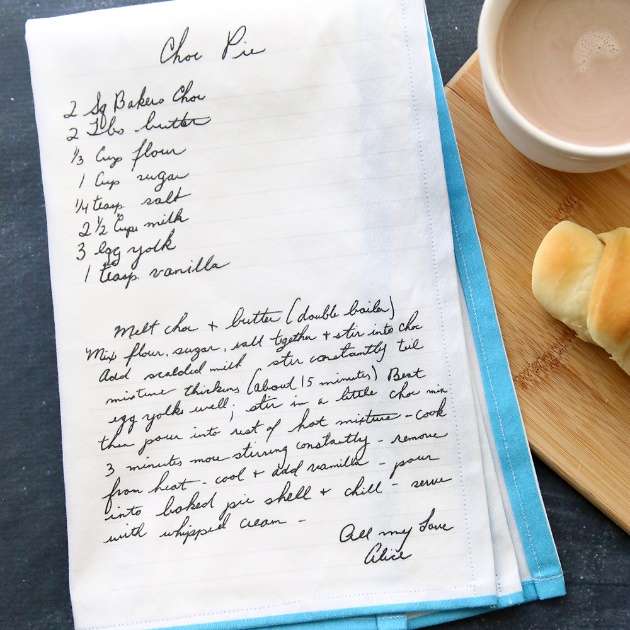 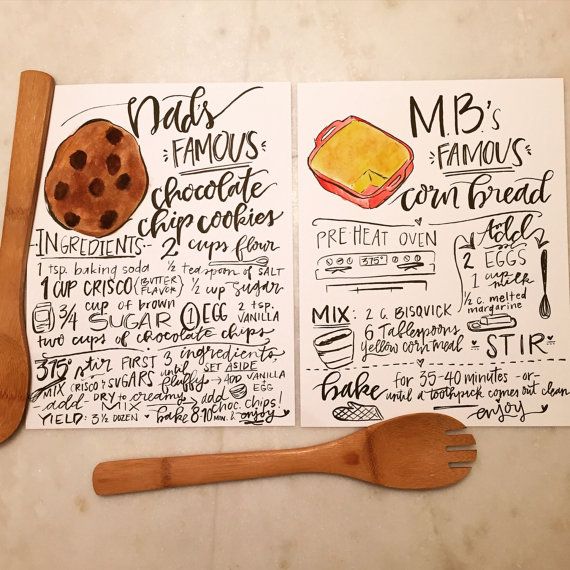 Keep it simple and fill out a recipe card: 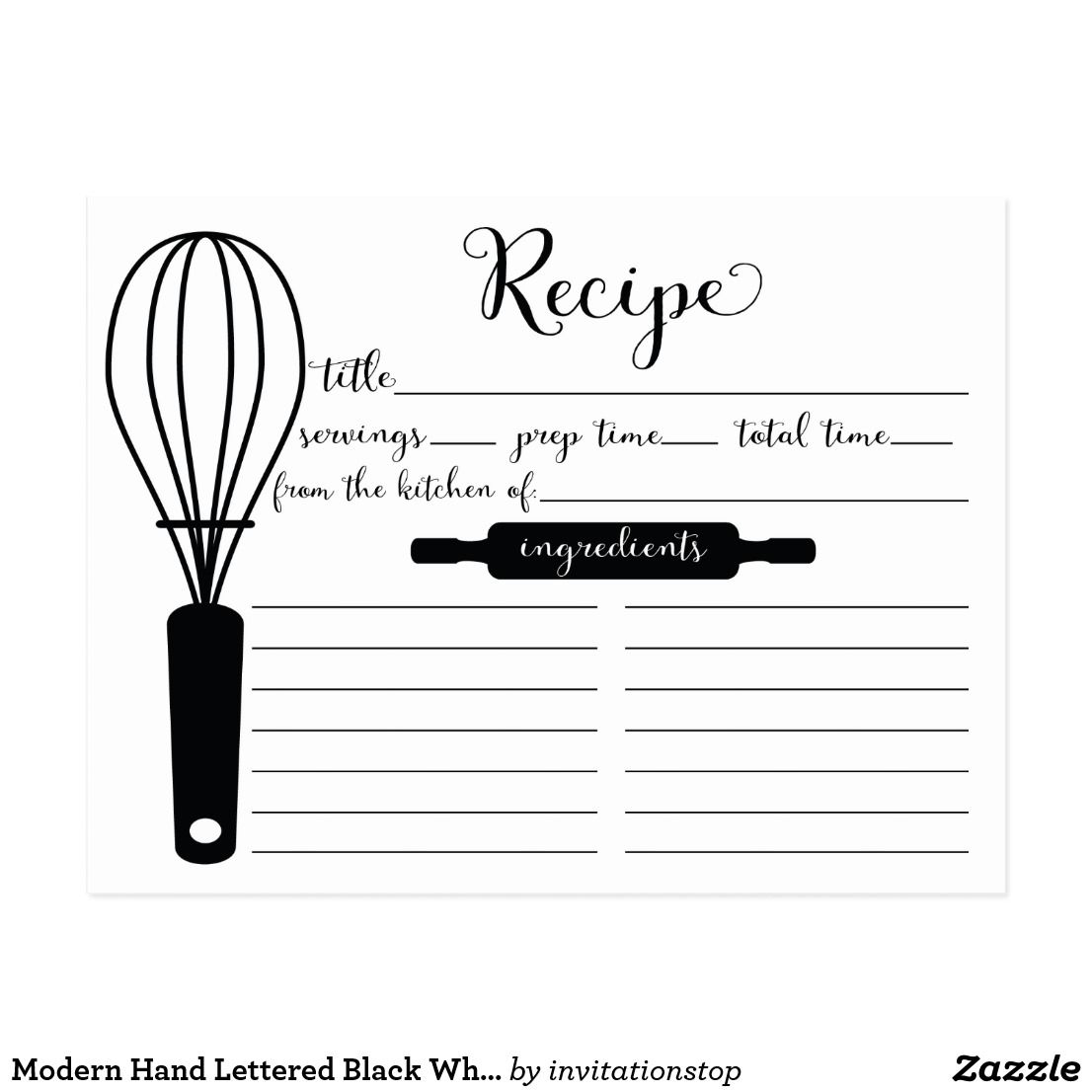 